(last sentence: … crowds in search of amusement.)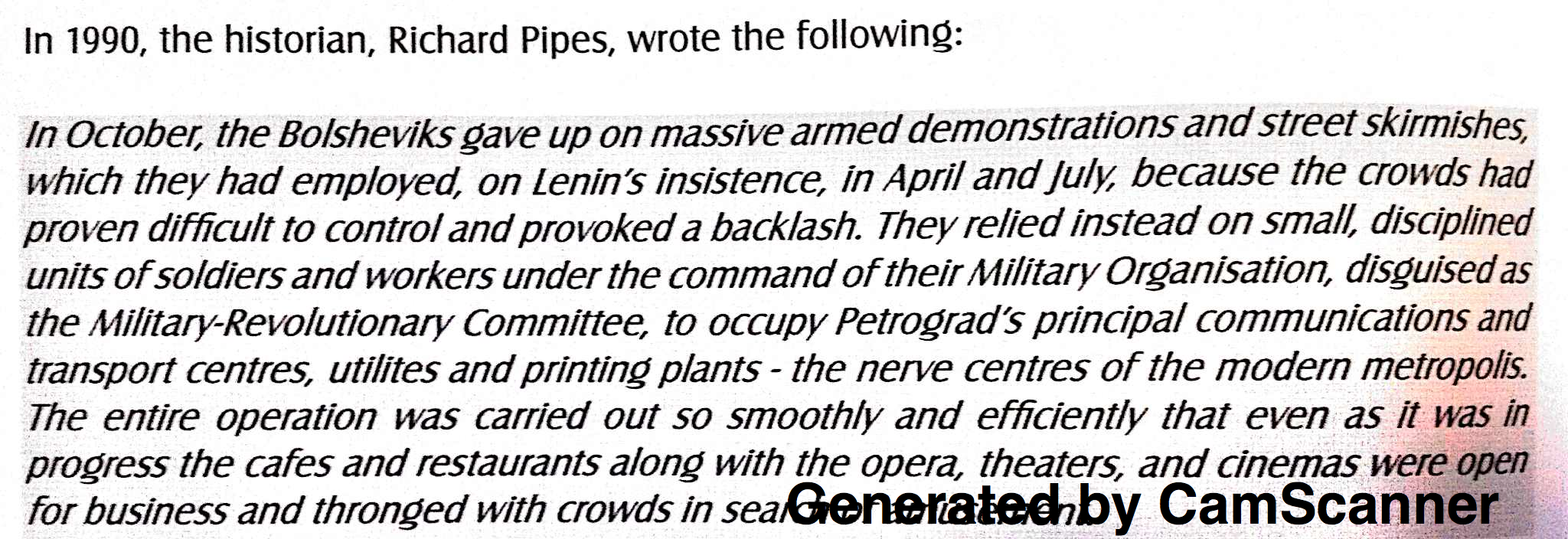 Identify 2 reasons why the Bolsheviks had given up on large armed uprisings.Identify 2 major groups under command of the Military Organisation.Using your knowledge and the document above, explain how the Bolsheviks secured power by October 1917.Explain the usefulness of this extract in understanding the role of the Bolshevik Party and their ideology in the October Revolution of 1917.Identify 2 requests made by the petitioners in the extract above.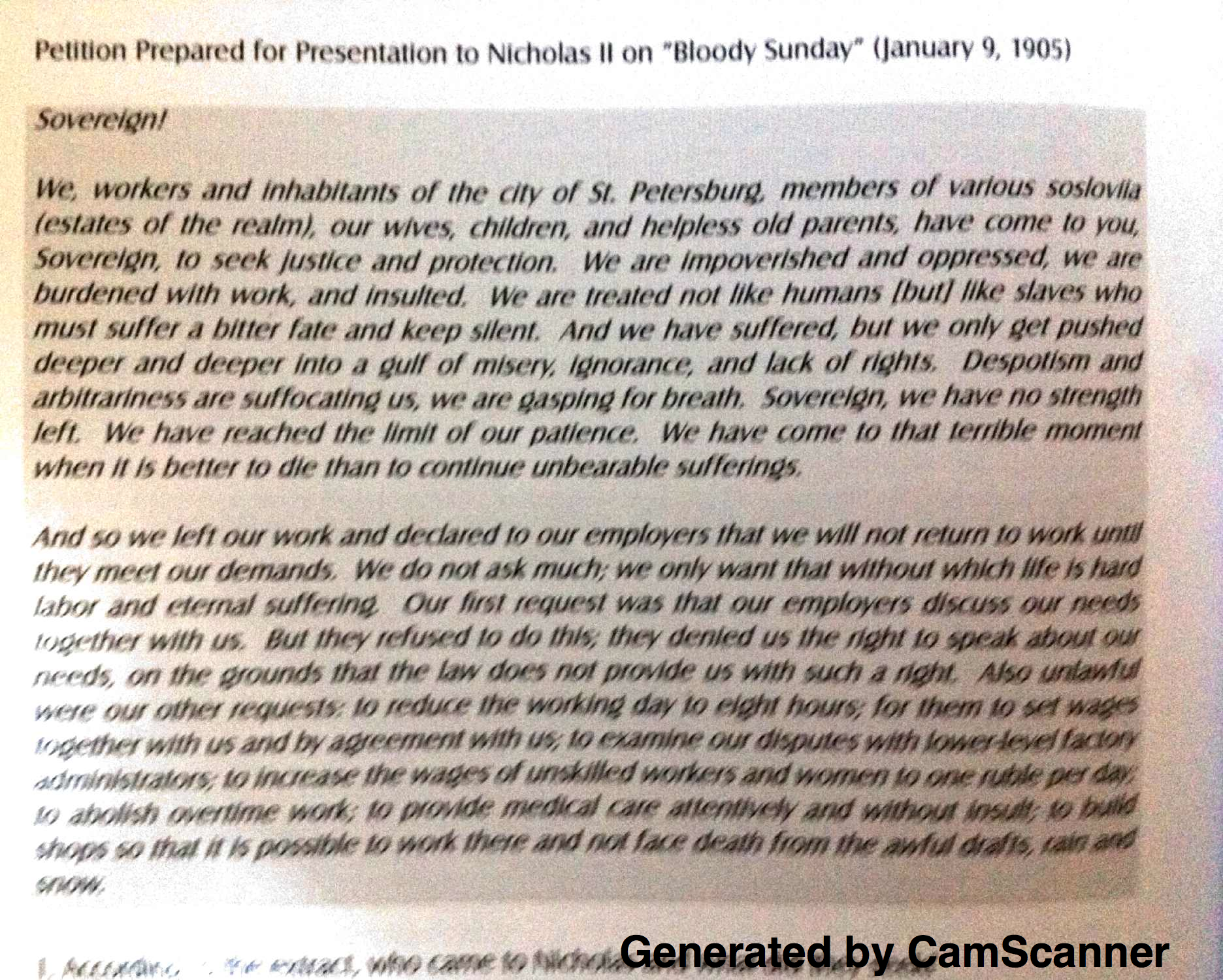 Identify 2 statements made by the petitioners suggesting that the people of Russia were willing to fight for changeUsing your knowledge and the extract above, explain the role of tension and class conflict had on the contribution to a revolutionary situation.Explain the usefulness of this extract in understanding the needs of the Russian people and their motivation in presenting their petition to the Tsar in 1905.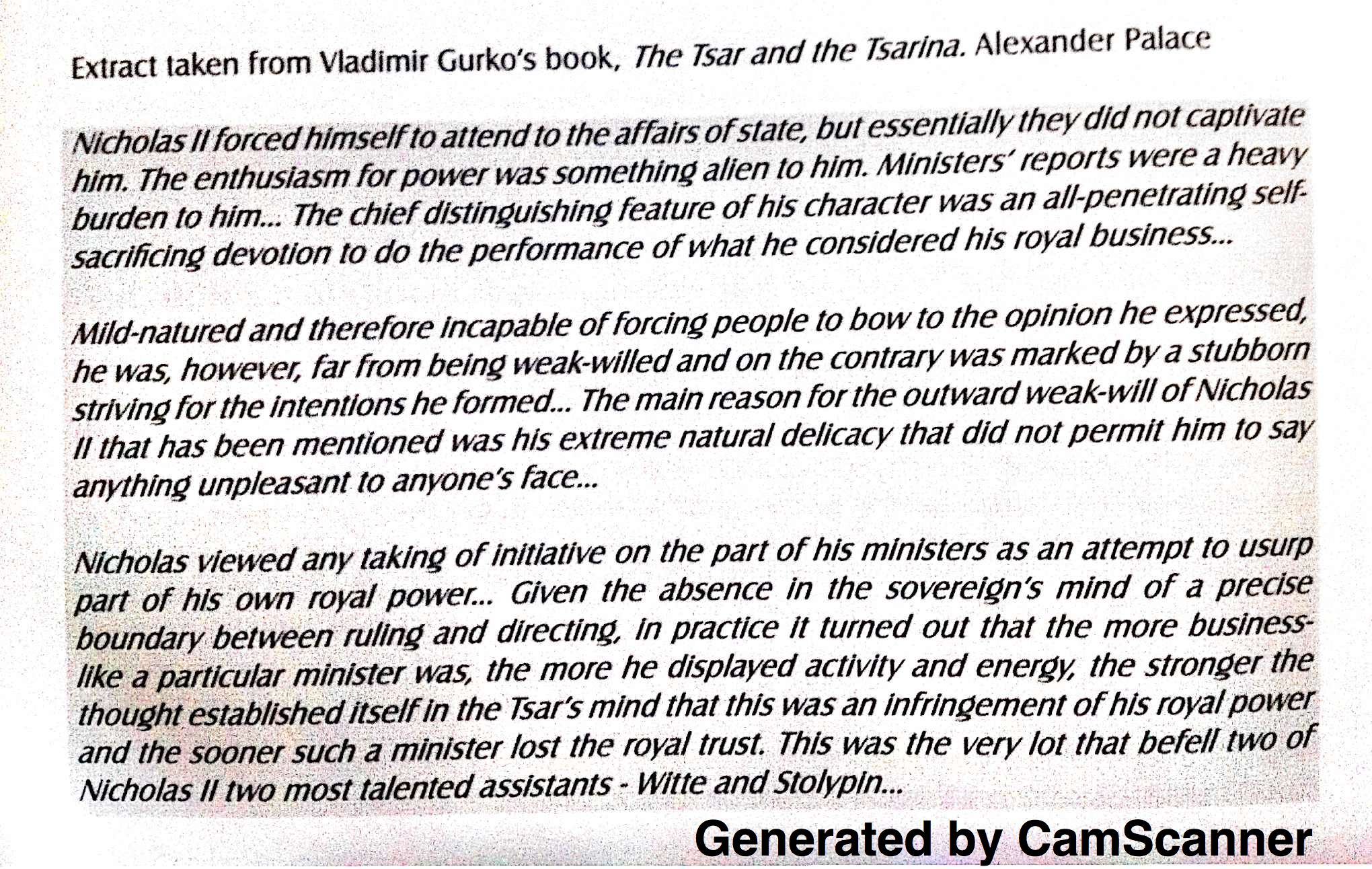 Identify 2 statements that suggest that Nicholas did not enjoy his role of Tsar.Identify 2 characteristics or traits of the Tsar which Gurko states as flaws in the Tsars ability to rule. Using your knowledge and the extract above, explain how Nicholas’ personality and beliefs contributed to the growth of revolutionary ideas and movements.Explain the usefulness of this extract in understanding the role played by Nicholas in the downfall of the Romanov dynasty. 